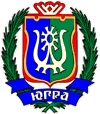 ИЗБИРАТЕЛЬНАЯ КОМИССИЯХАНТЫ-МАНСИЙСКОГО АВТОНОМНОГО ОКРУГА – ЮГРЫ ПОСТАНОВЛЕНИЕ23 мая 2013 года										         № 521г. Ханты-МансийскО возложении полномочий избирательной комиссии муниципального образования городское поселение Октябрьское на территориальную избирательную комиссию Октябрьского района	В Избирательную комиссию Ханты-Мансийского автономного 
округа – Югры поступило обращение Совета депутатов городского поселения Октябрьское о возложении полномочий избирательной комиссии муниципального образования городское поселение Октябрьское на территориальную избирательную комиссию Октябрьского района (решение от 16 апреля 2013 года №276 «Об обращении Совета депутатов городского поселения Октябрьское в Избирательную комиссию Ханты-Мансийского автономного округа – Югры»).	В соответствии с пунктом 4 статьи 24 Федерального Закона «Об основных гарантиях избирательных прав и права на участие в референдуме граждан Российской Федерации», пунктом 3 статьи 6 Закона Ханты-Мансийского автономного округа «О системе избирательных комиссий в Ханты-Мансийском автономном округе – Югре» полномочия избирательной комиссии муниципального образования по решению соответствующей избирательной комиссии субъекта Российской Федерации, принятому на основании обращения представительного органа этого муниципального образования, могут возлагаться на территориальную комиссию.	Рассмотрев решение Совета депутатов городского поселения Октябрьское от 16 апреля 2013 года №276 «Об обращении Совета депутатов городского поселения Октябрьское в Избирательную комиссию Ханты-Мансийского автономного округа – Югры», проанализировав все связанные с данным вопросом обстоятельства, в целях обеспечения избирательных прав граждан, руководствуясь пунктом 10 статьи 23 Федерального закона «Об основных гарантиях избирательных прав и права на участие в референдуме граждан Российской Федерации», Избирательная комиссия Ханты-Мансийского автономного округа – Югры постановляет:	1. Возложить полномочия избирательной комиссии муниципального образования городское поселение Октябрьское на территориальную избирательную комиссию Октябрьского района.	2. Территориальной избирательной комиссии Октябрьского района при исполнении полномочий избирательной комиссии муниципального образования городское поселение Октябрьское использовать бланк и печать территориальной избирательной комиссии Октябрьского района. В преамбуле решения по полномочиям избирательной комиссии муниципального образования городское поселение Октябрьское указывать как основание настоящее постановление.	3. Направить настоящее постановление в Совет депутатов городского поселения Октябрьское, территориальную избирательную комиссию Октябрьского района, избирательную комиссию муниципального образования городское поселение Октябрьское и разместить на сайте Избирательной комиссии Ханты-Мансийского автономного округа – Югры.ПредседательИзбирательной комиссииХанты-Мансийского автономного округа – Югры									А.Е. ПавкинСекретарьИзбирательной комиссииХанты-Мансийского автономного округа – Югры									К.И. Дмитриева